T.CHan KaymakamlığıŞehit Bayram Özden Çok Programlı Anadolu Lisesi Müdürlüğü2019-2023 Stratejik Planı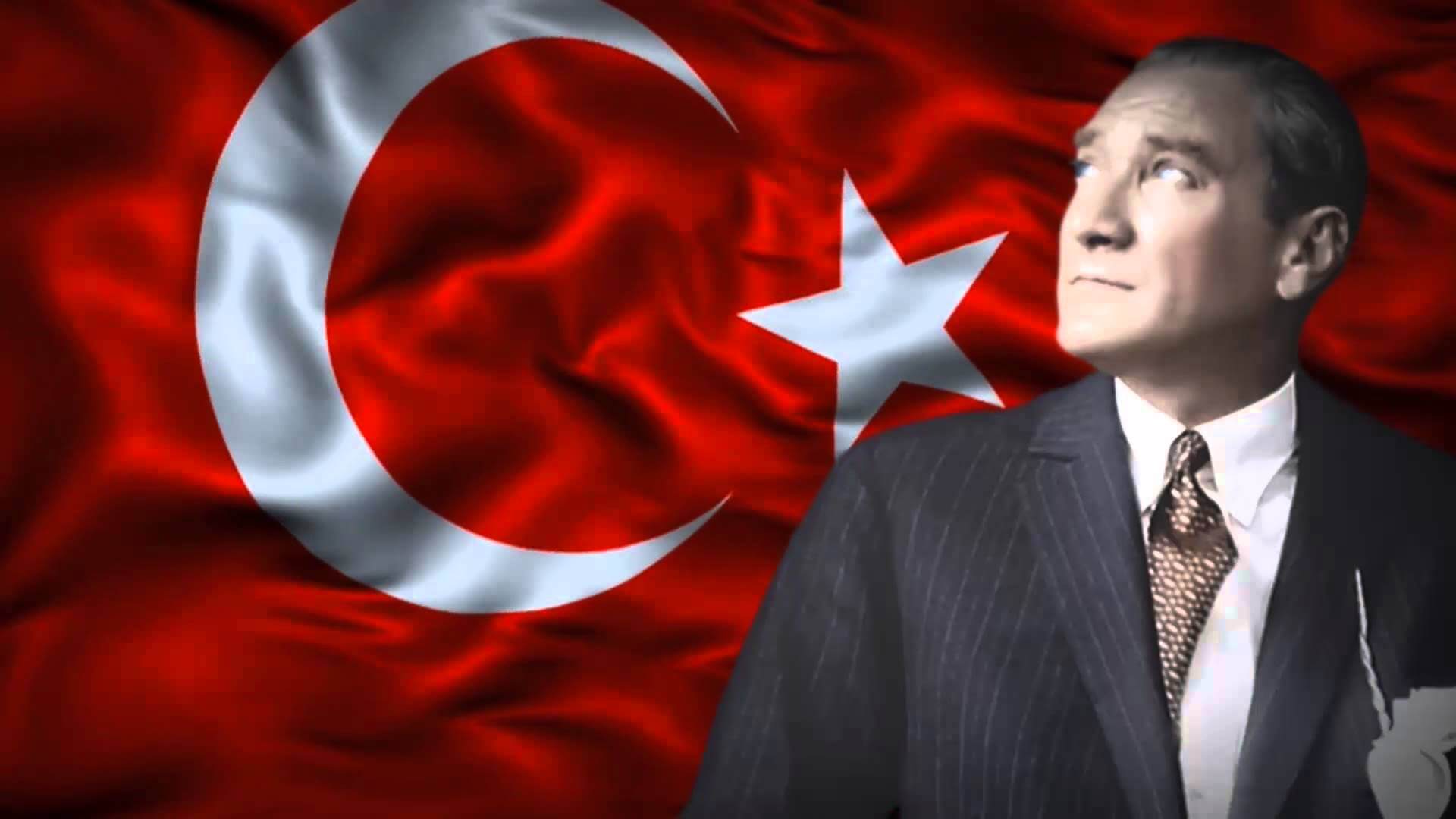 “Milli Eğitim'in gayesi; memlekete ahlâklı, karakterli, cumhuriyetçi, inkılâpçı, olumlu, atılgan, başladığı işleri başarabilecek kabiliyette, dürüst, düşünceli, iradeli, hayatta rastlayacağı engelleri aşmaya kudretli, karakter sahibi genç yetiştirmektir. Bunun için de öğretim programları ve sistemleri ona göre düzenlenmelidir. (1923)”   	 Mustafa Kemal ATATÜRK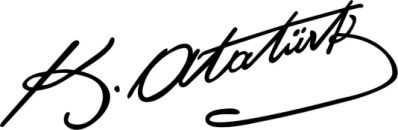 SunuşŞehit Bayram Özden Çok Programlı Anadolu Lisesi Eskişehir’ in küçük ve şirin ilçesi olan Han’ ın merkezinde, Meşe ve Çam ağaçlarının dibinde 1992 yılında Eğitim Öğretime başlamış bir Ortaöğretim Okuludur. Eskişehir merkeze 105 km. uzaklıktayız.Öğretmeni, personeli, öğrencisi ve idarecileri ile hep birlikte “Bizim Okulumuz” felsefesiyle koşmaya başladık. Bizler olanaklar ölçüsünde en iyisini yapmayı planlıyor ve yapmaktayız da. İlçe şartlarını göz önünde bulundurursak gerek maddi gerekse manevi yönden yeteri kadar desteklemememize rağmen okulumuzun bütün bireyleriyle birlikte okulumuzu daha yukarılara hep birlikte taşıyacağız. Ulaşmış olduğumuz başarılara yenilerini eklemek için bundan önce olduğu gibi bundan sonra da azimle çalışacağız. Bu bağlamda “MEB Eğitimde Stratejik Planlama Uygulama Yönergesi” ilgili genelgeler ile 5018 Sayılı yasa doğrultusunda okulumuzda da stratejik plan çalışmaları başlatılmıştır.  Şehit Bayram Özden Lisesi olarak oluşturduğumuz OGYE ekibiyle 5 yıllık çalışma planımızı hazırladık. Okullarda Stratejik Yönetim Ekibi her çalışmanın eşgüdümünden ve yürütülmesinden sorumlu olacağından Toplam Kalite ve Okul Gelişim Yönetim Ekibi (OGYE) ismini kaldırarak zaten içeriğinde felsefesiyle var olan Stratejik Yönetim Ekibi (SYE) ismini verip bu ekibi tek merkez yaptık.  Planımızda belirttiğimiz stratejik amaçlar doğrultusunda okulumuzu Eskişehir’ in saygın kurumlarından biri haline getirme azmi ve kararlılığı içerisindeyiz. Bundan sonra daha başarılı olmak bizim için sadece bir görev değil, aynı zamanda büyük bir sorumluluktur. Planın hazırlanmasında emeği geçen Strateji Yönetim Ekibi’ne ve uygulanmasında yardımı olacak başta Bakanlığımız olmak üzere tüm kurum ve kuruluşlara, öğretmen, öğrenci ve velilerimize teşekkür ederim.                                                                                                                                                                                             Mustafa EROĞLU        									Okul Müdür VTablolarTablo 1: Stratejik Plan Üst Kurulu ve Stratejik Ekip Bilgileri	10Tablo 2: Okul Künyesi	14Tablo 3: Çalışan Bilgileri Tablosu	15Tablo 4: Okul Yerleşkesine İlişkin Bilgiler	16Tablo 5: Öğrenci Sayıları	17Tablo 6: Teknolojik Kaynaklar Tablosu	18Tablo 7: Gelir/Gider Bilgisi tablosu	18Tablo 8: 2019-2023 Stratejik Planı Faaliyet/Proje Maliyetlendirme Tablosu	42ŞekillerŞekil 1: Öğrencilerin Ulaşılabilirlik Düzeyi	20Şekil 2: Katılımcı Karar Alma Seviyesi	21Şekil 3: Velilerin Ulaşabilme Seviyesi	22I. BÖLÜM Giriş ve Plan Hazırlık SüreciGİRİŞ 5018 Sayılı Kamu Mali Yönetimi ve Kontrol Kanunu ile kamu kaynaklarının daha etkili ve verimli bir şekilde kullanılması, hesap verebilir ve saydam bir yönetim anlayışının oluşması hedeflenmektedir.2019-2023 dönemi stratejik planının hazırlanması sürecinin temel aşamaları; kurul ve ekiplerin oluşturulması, çalışma takviminin hazırlanması, uygulanacak yöntemlerin ve yapılacak çalışmaların belirlenmesi şeklindedir.PLAN HAZIRLIK SÜRECİOkulumuzun 2019-2023 dönemlerini kapsayan stratejik plan hazırlık aşaması, üst kurul ve stratejik plan ekibinin oluşturulması ile başlamıştır. Ekip üyeleri bir araya gelerek çalışma takvimini oluşturulmuş, görev dağılımı yapılmıştır. Okulun 2015-2019 Stratejik Planda yer alan amaçlar, hedefler, göstergeler ve faaliyetler incelenmiş ve değerlendirilmiştir. Eğitim Vizyonu 2023, mevzuat, üst politika belgeleri, paydaş, PESTLE, GZFT ve kuruluş içi analizlerinden elde edilen veriler ışığında eğitim ve öğretim sistemine ilişkin sorun ve gelişim alanları ile eğitime ilişkin öneriler tespit edilmiştir.Planlama sürecine aktif katılımını sağlamak üzere paydaş anketi, toplantı ve görüşmeler yapılmıştır. Geleceğe yönelim bölümüne geçilerek okulumuzun amaç, hedef, gösterge ve eylemleri belirlenmiştir. Çalışmaları yürüten ekip ve kurul bilgileri altta verilmiştir.Stratejik Plan Üst KuruluTablo 1: Stratejik Plan Üst Kurulu ve Stratejik Ekip BilgileriII. BÖLÜMDurum Analizi DURUM ANALİZİDurum analizi bölümünde okulumuzun mevcut durumu ortaya konularak neredeyiz sorusuna yanıt bulunmaya çalışılmıştır. Bu kapsamda okulumuzun kısa tanıtımı, okul künyesi ve temel istatistikleri, paydaş analizi ve görüşleri ile okulumuzun Güçlü Zayıf Fırsat ve Tehditlerinin (GZFT) ele alındığı analize yer verilmiştir.Okulun Kısa Tanıtımı Okulumuz 1992 yılında 1992–1993 Eğitim ve Öğretim yılından itibaren öğretime başlamıştır.    Okul Binası 1948 yılında yapılmıştır. Bir dönem marangoz ve halı kursu olarak kullanıldıktan sonra 1965 yılında ilkokul olarak tahsis edilmiştir. 1992 yılında Han Lisesine devredilmiş 03.05.1994 tarih ve 420/16074 sayılı Milli Eğitim Danışma Kurulu gereği okulun adı Şehit Bayram Özden Lisesi olarak değiştirilmiştir. Bayram Özden 1964 Han doğumludur. Acemi eğitimini Bilecik-Söğüt’ te tamamladı, Usta birliğine ise Bitlis Mutki de başladı. 01.05.1985 tarihinde Mutki kırsalında yapılan operasyonda Şehit olmuştur.   Okulumuzun bahçe ve bina toplam alanı 5608 m²’ dir ve 28.11.1986 tarihli Tapu Sicil kayıtlarında mevcuttur. Okulumuzda 1 Müdür Vekili, 1 Müdür Yardımcısı, 6 öğretmen ve bir de hizmetlimiz mevcuttur. Okulumuz binasını aynı zamanda İlçe Milli Eğitim Müdürlüğü ve Halk Eğitimi Merkezi Müdürlüğü de kullanmaktadır (Bu kurumların mevcut binaları yoktur)    Okulumuz 2013 yılında Çok Programlı Liseye, 2014 yılında da Çok Programlı Anadolu Lisesine dönüştürülmüştür.    Han Şehit Bayram Özden Çok Programlı Anadolu Lisesi ilk zil seslerinden bugüne kadar Atatürk ilkeleri ışığında inkılâplarından bir tek gün bile taviz vermeden ülkeye fikri hür, vicdanı hür, irfanı hür nice genç beyinler yetiştirmiş ve yetiştirmeye de devam etmektedir.Okulun Mevcut Durumu: Temel İstatistiklerBu bölümde, okulumuzun temel istatistiksel verileri yer almaktadır.Okul KünyesiOkulumuzun temel girdilerine ilişkin bilgiler altta yer alan okul künyesine ilişkin tabloda yer almaktadır.Tablo 2: Okul KünyesiÇalışan BilgileriOkulumuzun çalışanlarına ilişkin bilgiler altta yer alan tabloda belirtilmiştir.Tablo 3: Çalışan Bilgileri TablosuOkulumuz Bina ve Alanları	Okulumuzun binası ile açık ve kapalı alanlarına ilişkin temel bilgiler Tablo 4’de yer almaktadır.Tablo 4: Okul Yerleşkesine İlişkin BilgilerSınıf ve Öğrenci Bilgileri	Okulumuzda yer alan sınıflar ve bu sınıflarda öğrenim gören öğrenci sayıları alttaki tabloda yer almaktadır.Tablo 5: Öğrenci SayılarıDonanım ve Teknolojik KaynaklarımızTeknolojik kaynaklar başta olmak üzere okulumuzda bulunan çalışır durumdaki donanım malzemelerine ilişkin bilgilere tabloda yer verilmiştir.Tablo 6: Teknolojik Kaynaklar TablosuGelir ve Gider BilgisiOkulumuzun genel bütçe ödenekleri, okul aile birliği gelirleri ve diğer katkılarda dâhil olmak üzere gelir ve giderlerine ilişkin son iki yıl gerçekleşme bilgileri alttaki tabloda verilmiştir.Tablo 7: Gelir/Gider Bilgisi tablosuPaydaş AnaliziKurumumuzun temel paydaşları öğrenci, veli ve öğretmen olmakla birlikte eğitimin dışsal etkisi nedeniyle okul çevresinde etkileşim içinde olunan geniş bir paydaş kitlesi bulunmaktadır. Paydaşlarımızın görüşleri anket, toplantı, dilek ve istek kutuları, elektronik ortamda iletilen önerilerde dâhil olmak üzere çeşitli yöntemlerle sürekli olarak alınmaktadır.Paydaş anketlerine ilişkin ortaya çıkan temel sonuçlara altta yer verilmiştir : Öğrenci Anketi Sonuçları:Okulumuzda toplam 31 öğrenci öğrenim görmektedir. Örneklem seçim yöntemine göre seçilmiş toplam 28 öğrenciye uygulanan anket sonuçları aşağıda yer almaktadır.Şekil 1: Öğrencilerin Ulaşılabilirlik Düzeyi“Öğretmenlerimle ihtiyaç duyduğumda rahatlıkla görüşebilirim.” Görüşüne katılan öğrenci %78,57“Okul müdürü ile ihtiyaç duyduğumda rahatlıkla konuşabiliyorum.” Görüşüne katılan öğrenci %75“Okulun rehberlik servisinden yeterince yararlanabiliyorum.” Görüşüne katılan öğrenci %71,42“Okula ilettiğimiz öneri ve isteklerimiz dikkate alınır.” Görüşüne katılan öğrenci %67,85“Okulda kendimi güvende hissediyorum.” Görüşüne katılan öğrenci %92,85“Okulda öğrencilerle ilgili alınan kararlarda bizlerin görüşleri alınır.” Görüşüne katılan öğrenci %71,42“Öğretmenler yeniliğe açık olarak derslerin işlenişinde çeşitli yöntemler kullanmaktadır.” Görüşüne katılan öğrenci %75“Derslerde konuya göre uygun araç gereçler kullanılmaktadır.” Görüşüne katılan öğrenci %82,14“Teneffüslerde ihtiyaçlarımı giderebiliyorum.” Görüşüne katılan öğrenci %89,28“Okulun içi ve dışı temizdir.” Görüşüne katılan öğrenci %85,71“Okulun binası ve diğer fiziki mekânlar yeterlidir.” Görüşüne katılan öğrenci %85,71“Okul kantininde satılan malzemeler sağlıklı ve güvenlidir.” Görüşüne katılan öğrenci %35,71 (OKULUMUZDA KANTİN MEVCUT DEĞİL)“Okulumuzda yeterli miktarda sanatsal ve kültürel faaliyetler düzenlenmektedir.” Görüşüne katılan öğrenci %10,71Öğretmen Anketi Sonuçları:Okulumuzda görev yapmakta olan toplam 7 öğretmenin (1 ücretli) tamamına uygulanan anket sonuçları aşağıda yer almaktadır.Şekil 2: Katılımcı Karar Alma Seviyesi1	“Okulumuzda alınan kararlar, çalışanların katılımıyla alınır.” Görüşüne katılan %1002	“Kurumdaki tüm duyurular çalışanlara zamanında iletilir. “Görüşüne katılan %1003	“Her türlü ödüllendirmede adil olma, tarafsızlık ve objektiflik esastır. “Görüşüne katılan %1004	“Kendimi, okulun değerli bir üyesi olarak görürüm. “Görüşüne katılan %1005	“Çalıştığım okul bana kendimi geliştirme imkânı tanımaktadır. “Görüşüne katılan %856	“Okul, teknik araç ve gereç yönünden yeterli donanıma sahiptir. “Görüşüne katılan %857	“Okulda çalışanlara yönelik sosyal ve kültürel faaliyetler düzenlenir. “Görüşüne katılan %1008	“Okulda öğretmenler arasında ayrım yapılmamaktadır. “Görüşüne katılan %1009	“Okulumuzda yerelde ve toplum üzerinde olumlu etki bırakacak çalışmalar yapmaktadır.” Görüşüne katılan %8510	“Yöneticilerimiz, yaratıcı ve yenilikçi düşüncelerin üretilmesini teşvik etmektedir.” Görüşüne katılan %8511	“Yöneticiler, okulun vizyonunu, stratejilerini, iyileştirmeye açık alanlarını vs. çalışanlarla paylaşır. “Görüşüne katılan %10012	“Okulumuzda sadece öğretmenlerin kullanımına tahsis edilmiş yerler yeterlidir.” Görüşüne katılan  %10013	“Alanıma ilişkin yenilik ve gelişmeleri takip eder ve kendimi güncellerim. “Görüşüne katılan %85Veli Anketi Sonuçları:31 veli içerisinde  Örneklem seçimi Yöntemine göre 19 kişi seçilmiştir. Okulumuzda öğrenim gören öğrencilerin velilerine yönelik gerçekleştirilmiş olan anket çalışması sonuçları aşağıdaki gibidir. Şekil 3: Velilerin Ulaşabilme Seviyesi“İhtiyaç duyduğumda okul çalışanlarıyla rahatlıkla görüşebiliyorum.” Görüşüne katılan veli %89,47“Bizi ilgilendiren okul duyurularını zamanında öğreniyorum. “Görüşüne katılan veli %84,21“Öğrencimle ilgili konularda okulda rehberlik hizmeti alabiliyorum.” Görüşüne katılan veli %89,47“Okula ilettiğim istek ve şikâyetlerim dikkate alınıyor. “Görüşüne katılan veli %47,36“Öğretmenler yeniliğe açık olarak derslerin işlenişinde çeşitli yöntemler kullanmaktadır.” Görüşüne katılan veli %63,15“Okulda yabancı kişilere karşı güvenlik önlemleri alınmaktadır. “Görüşüne katılan veli %73,68“Okulda bizleri ilgilendiren kararlarda görüşlerimiz dikkate alınır. “Görüşüne katılan veli %68,42“E-Okul Veli Bilgilendirme Sistemi ile okulun internet sayfasını düzenli olarak takip ediyorum.” Görüşüne katılan veli %42,10“Çocuğumun okulunu sevdiğini ve öğretmenleriyle iyi anlaştığını düşünüyorum.” Görüşüne katılan veli %78,94“Okul, teknik araç ve gereç yönünden yeterli donanıma sahiptir.” Görüşüne katılan veli %68,42“Okul her zaman temiz ve bakımlıdır.” Görüşüne katılan veli %84,21“Okulun binası ve diğer fiziki mekânlar yeterlidir.” Görüşüne katılan veli %52,63“Okulumuzda yeterli miktarda sanatsal ve kültürel faaliyetler düzenlenmektedir.” Görüşüne katılan veli %31,57GZFT (Güçlü, Zayıf, Fırsat, Tehdit) Analizi Okulumuzun temel istatistiklerinde verilen okul künyesi, çalışan bilgileri, bina bilgileri, teknolojik kaynak bilgileri ve gelir gider bilgileri ile paydaş anketleri sonucunda ortaya çıkan sorun ve gelişime açık alanlar iç ve dış faktör olarak değerlendirilerek GZFT tablosunda belirtilmiştir. Dolayısıyla olguyu belirten istatistikler ile algıyı ölçen anketlerden çıkan sonuçlar tek bir analizde birleştirilmiştir.Kurumun güçlü ve zayıf yönleri donanım, malzeme, çalışan, iş yapma becerisi, kurumsal iletişim gibi çok çeşitli alanlarda kendisinden kaynaklı olan güçlülükleri ve zayıflıkları ifade etmektedir ve ayrımda temel olarak okul müdürü/müdürlüğü kapsamından bakılarak iç faktör ve dış faktör ayrımı yapılmıştır. İçsel Faktörler Güçlü YönlerZayıf YönlerDışsal Faktörler FırsatlarTehditlerGelişim ve Sorun AlanlarıGelişim ve sorun alanları analizi ile GZFT analizi sonucunda ortaya çıkan sonuçların planın geleceğe yönelim bölümü ile ilişkilendirilmesi ve buradan hareketle hedef, gösterge ve eylemlerin belirlenmesi sağlanmaktadır. Gelişim ve sorun alanları ayrımında eğitim ve öğretim faaliyetlerine ilişkin üç temel tema olan Eğitime Erişim, Eğitimde Kalite ve kurumsal Kapasite kullanılmıştır. Eğitime erişim, öğrencinin eğitim faaliyetine erişmesi ve tamamlamasına ilişkin süreçleri; Eğitimde kalite, öğrencinin akademik başarısı, sosyal ve bilişsel gelişimi ve istihdamı da dâhil olmak üzere eğitim ve öğretim sürecinin hayata hazırlama evresini; Kurumsal kapasite ise kurumsal yapı, kurum kültürü, donanım, bina gibi eğitim ve öğretim sürecine destek mahiyetinde olan kapasiteyi belirtmektedir.Gelişim ve sorun alanlarına ilişkin GZFT analizinden yola çıkılarak saptamalar yapılırken yukarıdaki tabloda yer alan ayrımda belirtilen temel sorun alanlarına dikkat edilmesi gerekmektedir.Gelişim ve Sorun AlanlarımızIII. BÖLÜM Misyon, Vizyon ve Temel DeğerlerMİSYON, VİZYON VE TEMEL DEĞERLEROkul Müdürlüğümüzün Misyon, vizyon, temel ilke ve değerlerinin oluşturulması kapsamında öğretmenlerimiz, öğrencilerimiz, velilerimiz, çalışanlarımız ve diğer paydaşlarımızdan alınan görüşler, sonucunda stratejik plan hazırlama ekibi tarafından oluşturulan Misyon, Vizyon, Temel Değerler; Okulumuz üst kurulana sunulmuş ve üst kurul tarafından onaylanmıştır.MİSYONUMUZ 1739 SAYILI MİLLİ EĞİTİM TEMEL KANUNUNDA BELİRTİLEN ESASLAR DOĞRULTUSUNDA; MİLLİ DEĞERLERİ GÜÇLÜ, ÇAĞDAŞ BİLGİLERE ULAŞABİLEN, SORUMLULUKLARIN BİLİNCİNDE, PAYLAŞIMCI VE ÖZGÜVEN SAHİBİ, HAYAT BOYU ÖĞRENMEYİ İLKE EDİNEN LİDER BİREYLER YETİŞTİRMEK.VİZYONUMUZ * ŞEHİT BAYRAM ÖZDEN ÇOK PROGRAMLI LİSESİNİ ESKİŞEHİR’İN EN ETKİLİ EĞİTİM VEREN LİSELERİNDEN BİRİ HALİNE GETİREREK ANADOLU VE FEN LİSELERİ İLE AKADEMİK OLARAK RAHATLIKLA YARIŞIR HALE GETİRMEK. 2018 ÜNİVERSİTE SINAVINDA YAKALADIĞIMIZ %83 LÜK LİSANS YERLEŞTİRME ORANINI ARTTIRARAK DEVAM ETTİRMEKTEMEL DEĞERLERİMİZ Her alanda şeffaflığı ön planda tutarız. Değişim ve gelişime açığız çağın getirdiklerinin takipçisiyiz Paydaşlarımızı eğitimin bir parçası sayarız. Sorunların çözümünde sosyal çevre, veli, okul ve öğrenci işbirliğinin önemine inanırız. Sorumlulukları paylaşırız.  Sorumluluk alır gereğini yaparız. Toplum sağlığı, mutluluğu ve başarısı için gayret gösteririz.Saygı, sevgi ve hoşgörü temel felsefemizdir. Sevgi Eğitimi vazgeçilmezimizdir.Bireysel farklılıkları dikkate alırız.Bilimsel düşünceyi esas alırız.IV. BÖLÜM Amaç-Hedef ve EylemlerAMAÇ, HEDEF VE EYLEMLERTEMA I: EĞİTİM VE ÖĞRETİME ERİŞİMEğitim ve öğretime erişim okullaşma ve okul terki, devam ve devamsızlık, okula uyum ve oryantasyon, özel eğitime ihtiyaç duyan bireylerin eğitime erişimi, yabancı öğrencilerin eğitime erişimi ve hayat boyu öğrenme kapsamında yürütülen faaliyetlerin ele alındığı temadır.Stratejik Amaç 1: Kayıt bölgemizde yer alan çocukların okullaşma oranlarını artıran, öğrencilerin uyum ve devamsızlık sorunlarını gideren etkin bir yönetim yapısı kurulacaktır. Stratejik Hedef 1.1.  Kayıt bölgemizde yer alan çocukların okullaşma oranları artırılacak ve öğrencilerin uyum ve devamsızlık sorunları da giderilecektir.Performans Göstergeleri EylemlerTEMA II: EĞİTİM VE ÖĞRETİMDE KALİTENİN ARTIRILMASIEğitim ve öğretimde kalitenin artırılması başlığı esas olarak eğitim ve öğretim faaliyetinin hayata hazırlama işlevinde yapılacak çalışmaları kapsamaktadır. Bu tema altında akademik başarı, sınav kaygıları, sınıfta kalma, ders başarıları ve kazanımları, disiplin sorunları, öğrencilerin bilimsel, sanatsal, kültürel ve sportif faaliyetleri ile istihdam ve meslek edindirmeye yönelik rehberlik ve diğer mesleki faaliyetler yer almaktadır. Stratejik Amaç 2: Öğrencilerimizin gelişmiş dünyaya uyum sağlayacak şekilde donanımlı bireyler olabilmesi için eğitim ve öğretimde kalite artırılacaktır.Stratejik Hedef 2.1.  Öğrenme kazanımlarını takip eden ve velileri de sürece dâhil eden bir yönetim anlayışı ile öğrencilerimizin akademik başarıları ve sosyal faaliyetlere etkin katılımı artırılacaktırPerformans GöstergeleriEylemlerStratejik Hedef 2.2.  Etkin bir rehberlik anlayışıyla, öğrencilerimizi ilgi ve becerileriyle orantılı bir şekilde üst öğrenime veya istihdama hazır hale getiren daha kaliteli bir kurum yapısına geçilecektir. Performans GöstergeleriEylemlerTEMA III: KURUMSAL KAPASİTEStratejik Amaç 3: Eğitim ve öğretim faaliyetlerinin daha nitelikli olarak verilebilmesi için okulumuzun kurumsal kapasitesi güçlendirilecektir. Stratejik Hedef 3.1.  Okulumuzun fiziki, teknolojik ve beşeri kaynaklarını, değişen ve gelişen koşullara uygun hale getirerek güçlendirmek.Performans GöstergeleriEylemlerV.BÖLÜM MaliyetlendirmeMALİYETLENDİRMETablo 8: 2019-2023 Stratejik Planı Faaliyet/Proje Maliyetlendirme TablosuVI. BÖLÜM İzleme ve Değerlendirmeİzleme ve DeğerlendirmeOkulumuz Stratejik Planı izleme ve değerlendirme çalışmalarında 5 yıllık Stratejik Planın izlenmesi ve 1 yıllık gelişim planın izlenmesi olarak ikili bir ayrıma gidilecektir. Stratejik planın izlenmesinde 6 aylık dönemlerde izleme yapılacak denetim birimleri, il ve ilçe millî eğitim müdürlüğü ve Bakanlık denetim ve kontrollerine hazır halde tutulacaktır. Yıllık planın uygulanmasında yürütme ekipleri ve eylem sorumlularıyla aylık ilerleme toplantıları yapılacaktır. Toplantıda bir önceki ayda yapılanlar ve bir sonraki ayda yapılacaklar görüşülüp karara bağlanacaktır. Üst Kurul BilgileriÜst Kurul BilgileriEkip BilgileriEkip BilgileriAdı SoyadıUnvanıAdı SoyadıUnvanıİli: İli: İli: İli: İlçesi: İlçesi: İlçesi: İlçesi: Adres: Hacılar Mah. Çifteler Cad. No 20 HAN/ESKİŞEHİRHacılar Mah. Çifteler Cad. No 20 HAN/ESKİŞEHİRHacılar Mah. Çifteler Cad. No 20 HAN/ESKİŞEHİRCoğrafi Konum (link)*:Coğrafi Konum (link)*:Telefon Numarası: 022258163130222581631302225816313Faks Numarası:Faks Numarası:0222581631202225816312e- Posta Adresi:751546@meb.k12.tr751546@meb.k12.tr751546@meb.k12.trWeb sayfası adresi:Web sayfası adresi:sbol.meb.k12.trsbol.meb.k12.trKurum Kodu:751546751546751546Öğretim Şekli:Öğretim Şekli:Tam GünTam GünOkulun Hizmete Giriş Tarihi: 1992Okulun Hizmete Giriş Tarihi: 1992Okulun Hizmete Giriş Tarihi: 1992Okulun Hizmete Giriş Tarihi: 1992Toplam Çalışan Sayısı *Toplam Çalışan Sayısı *Öğrenci Sayısı:Kız1919Öğretmen SayısıKadın44Öğrenci Sayısı:Erkek1212Öğretmen SayısıErkek33Öğrenci Sayısı:Toplam3131Öğretmen SayısıToplam77Derslik Başına Düşen Öğrenci SayısıDerslik Başına Düşen Öğrenci SayısıDerslik Başına Düşen Öğrenci Sayısı:7,75Şube Başına Düşen Öğrenci SayısıŞube Başına Düşen Öğrenci SayısıŞube Başına Düşen Öğrenci Sayısı:7,75Öğretmen Başına Düşen Öğrenci SayısıÖğretmen Başına Düşen Öğrenci SayısıÖğretmen Başına Düşen Öğrenci Sayısı:4,43Şube Başına 30’dan Fazla Öğrencisi Olan Şube SayısıŞube Başına 30’dan Fazla Öğrencisi Olan Şube SayısıŞube Başına 30’dan Fazla Öğrencisi Olan Şube Sayısı:0Öğrenci Başına Düşen Toplam Gider Miktarı*Öğrenci Başına Düşen Toplam Gider Miktarı*Öğrenci Başına Düşen Toplam Gider Miktarı*2258,06Öğretmenlerin Kurumdaki Ortalama Görev SüresiÖğretmenlerin Kurumdaki Ortalama Görev SüresiÖğretmenlerin Kurumdaki Ortalama Görev Süresi3 yılUnvanErkekKadınToplamOkul Müdürü ve Müdür Yardımcısı22Sınıf ÖğretmeniBranş Öğretmeni347Rehber Öğretmenİdari PersonelYardımcı PersonelGüvenlik PersoneliToplam Çalışan Sayıları549Okul BölümleriOkul BölümleriÖzel AlanlarVarYokOkul Kat Sayısı2Çok Amaçlı SalonxDerslik Sayısı13Çok Amaçlı SahaxDerslik Alanları (m2)30KütüphanexKullanılan Derslik Sayısı13Fen LaboratuvarıxŞube Sayısı4Bilgisayar Laboratuvarıxİdari Odaların Alanı (m2)200İş AtölyesixÖğretmenler Odası (m2)27Beceri AtölyesixOkul Oturum Alanı (m2)561PansiyonxOkul Bahçesi (Açık Alan)(m2)5044Okul Kapalı Alan (m2)1122Sanatsal, bilimsel ve sportif amaçlı toplam alan (m2)0Kantin (m2)0Tuvalet Sayısı4Diğer (………….)SınıfıKızErkekToplamSınıfıKızErkekToplam96511103361171812336Masaüstü Bilgisayar Sayısı4Yazıcı Sayısı2Taşınabilir Bilgisayar Sayısı1Fotokopi Makinası Sayısı2Projeksiyon Sayısı0İnternet Bağlantı Hızı50 mpsAkıllı Tahta Sayısı4Yazıcı SayısıYıllarGelir MiktarıGider Miktarı201641492,9641492,96201748898,8548898,85Güçlü YönlerGüçlü YönlerÖğrencilerSınıf mevcutlarının az olması., Okul öğrenci sayısının az olması.ÇalışanlarÖğretmenlerimiz genç ,dinamik ve çalışkan bir yapıdadır. Öğrencilerle yakın ilişki kurabilmektedir. İdarece verilen görevleri 2018-2019 yılı itibariyle 3 işkur personeli okulumuzun temizlik ve kalorifer işlerini başarılı bir şekilde yönetmektedir.Velilerİlçe küçük olduğundan velilerin tamamına yakının okul yönetimince tanınmasıBina ve YerleşkeBir kütüphanenin bulunması ve öğrencilerin kullanımı için uygun olmasıAcil bir durumda veli toplantısı kolaylıkla düzenlenebilmektedir.DonanımOkulumuzda 4 adet akıllı tahta bulunmaktadır. Okulun çevresi 7/24 kameralarla izlenebilmektedir.BütçeÖğretmen yollukları zamanında gelmektedir.Yönetim SüreçleriKüçük bir okul olduğumuz için her şeyin şeffaf olması., İdare, öğretmen ve öğrenci ilişkilerinin yakın olması., Ekip çalışmasına önem verilmesi.İletişim SüreçleriDisiplin olaylarının az görülmesi., Öğrenci ve ailelerin yakından tanınması, sorun ve ihtiyaçlarının farkında olunması. (Öğretmenlerce Aile Gezilerimiz devam etmektedir)Zayıf YönlerZayıf YönlerÖğrencilerÖğrencilerin ailelerinin sosyo-ekonomik seviyelerinin düşük olması.Bazı Öğrencilerin ailevi problemlerinin olması,Akademik seviyesi düşük öğrencilerin okulumuzu tercih etmesiÖğrencilerin okuma alışkanlığının olmamasıÖğrencilerin üniversiteye gitme hedeflerinin olmaması.ÇalışanlarOkulda hizmetli personelimiz bulunmamaktadır.Okulumuzda kaloriferci bulunmamaktadır.İlçeye gelen personel biran önce tayin olup gitmek istemektedirlerVelilerVeli-okul işbirliğinin zayıf olmasıAilelerin eğitime önem vermemesi, eğitim düzeylerinin düşük olması.Velilerin toplantılara katılımının az olması.Bina ve YerleşkeSosyal faaliyetlerin gerçekleştirileceği alanların bulunmamasıOkulu spor salonu, konferans salonu ve kantinin olmaması.Okulun bahçe sınırlarının olmamasıDonanımOkulumuzda hiçbir laboratuvar bulunmamaktadır.Bilgisayarların tamamına yakını kullanılamaz haldedir.BütçeOkulun maddi kaynaklarının yetersiz olması. Okul aile birliğinin hiç gelirinin olamaması.Talep edilen ödeneklerin zamanında gelmemesi.Yönetim SüreçleriYönetim işlerinin belli bir personelin üzerinde olması.Okulda Memur, mutemet vb. idari  işleri bilen profesyonel kişilerin bulunmamasıOkulda güvenliğin olmamasıİletişim SüreçleriOkulumuzda rehber öğretmen bulunmamaktadır. Görevlendirmeyle gelen rehber öğretmende sadece 1 gün okulumuzda bulunmaktadır.FırsatlarFırsatlarPolitikMilli Eğitim Bakanlığı’nın ortaöğretime ağırlık veren politikaları, kız çocuklarında üniversite özendirme ve yaygınlaştırma projeleriEkonomikSosyolojikOkul çevresinde öğrencinin okuldan uzaklaşmasına neden olabilecek kafeterya, bar gibi yerlerin olmaması.      Öğrenci sayısının azlığından birebir etkileşimin rahatlıkla sağlanması.TeknolojikSınıflarımızda akıllı tahta bulunmaktadır.Mevzuat-YasalEkolojikTehditlerTehditlerPolitikBölgenin gelişmeye uygun yapıda olmaması, halkın taraflı tutumuEkonomikİlçede iş imkanlarının hiç olmamasıSosyolojikİlçe nüfusunun sürekli azalması, buna bağlı olarak öğrenci sayısının da azalması.Bölgede sosyal ve kültürel faaliyetlerin olmaması, düzenlenecek alanların olmaması.TeknolojikBölgede herhangi bir sanayi, işletme atölye vb kuruluşunun olmamasıİlçemizde sağlık hizmetlerinin yok denecek kadar az olması. Eczane bulunmamasıMevzuat-YasalÖğrenci sayımızın azlığından dolayı her şubeden bir adet bulunmaktadır. Bu yüzden öğrencileri sayısal, sözel , dil vb dallara ayıramamaktayız. Okuldaki çoğunluğun talebine göre derslerin belirlenmesi azınlıkta kalan ancak başka alanlarda başarı gösterebilecek öğrencileri mağdur etmektedir.EkolojikBölgenin iklim şartlarının ağır olması, İL merkezine yaklaşık 100 km mesafede bulunması.Eğitime ErişimEğitimde KaliteKurumsal KapasiteOkullaşma OranıAkademik BaşarıKurumsal İletişimOkula Devam/ DevamsızlıkSosyal, Kültürel ve Fiziksel GelişimKurumsal YönetimOkula Uyum, OryantasyonSınıf TekrarıBina ve YerleşkeÖzel Eğitime İhtiyaç Duyan Bireylerİstihdam Edilebilirlik ve YönlendirmeDonanımYabancı ÖğrencilerÖğretim YöntemleriTemizlik, HijyenHayatboyu ÖğrenmeDers araç gereçleriİş Güvenliği, Okul GüvenliğiTaşıma ve servis1.TEMA: EĞİTİM VE ÖĞRETİME ERİŞİM1.TEMA: EĞİTİM VE ÖĞRETİME ERİŞİM1Kız çocukları başta olmak üzere özel politika gerektiren grupların eğitime erişimi2Zorunlu eğitimde devamsızlık3Özel eğitime ihtiyaç duyan bireylerin uygun eğitime erişimi4Üst öğrenime yönelik okul tanıtımları ile ilgili yapılan faaliyet sayısı56789102.TEMA: EĞİTİM VE ÖĞRETİMDE KALİTE2.TEMA: EĞİTİM VE ÖĞRETİMDE KALİTE1Sanatsal faaliyetler2Üstün yetenekli öğrencilere yönelik eğitim ve öğretim hizmetleri3Eğitsel, mesleki ve kişisel rehberlik hizmetleri4Okul sağlığı ve hijyen5Başarısızlık nedeniyle Sınıf tekrarı yapan öğrenci sayısı6789103.TEMA: KURUMSAL KAPASİTE3.TEMA: KURUMSAL KAPASİTE1Çalışanların ödüllendirilmesi2Çalışanların motive edilmesi3İdareci ve öğretmenlerin mesleki yeterliliklerinin geliştirilmesi4İkili eğitim5Projelerin sürdürülebilirliği6Öğretmenlerin motivasyonunu arttırmaya yönelik yapılan faaliyetlerin sayısı78910NoPerformansGöstergesiMevcutHEDEFHEDEFHEDEFHEDEFHEDEFHEDEFNoPerformansGöstergesi201820192020202120222023PG.1.1.aKayıt bölgesindeki öğrencilerden okula kayıt yaptıranların oranı (%)%58,82%60%62%64%65%70PG.1.1.bİlkokul birinci sınıf öğrencilerinden en az bir yıl okul öncesi eğitim almış olanların oranı (%)(ilkokul)------PG.1.1.c.Okula yeni başlayan öğrencilerden oryantasyon eğitimine katılanların oranı (%)%100%100%100%100%100%100PG.1.1.d.Bir eğitim ve öğretim döneminde 20 gün ve üzeri devamsızlık yapan öğrenci oranı (%)%6,45%5%5%4%4%3PG.1.1.e.Bir eğitim ve öğretim döneminde 20 gün ve üzeri devamsızlık yapan yabancı öğrenci oranı (%)------PG.1.1.f.Okulun özel eğitime ihtiyaç duyan bireylerin kullanımına uygunluğu (0-1)000001PG.1.1.g.Hayatboyu öğrenme kapsamında açılan kurslara devam oranı (%) (halk eğitim)------PG.1.1.h.Hayatboyu öğrenme kapsamında açılan kurslara katılan kişi sayısı (sayı) (halkeğitim)------NoEylem İfadesiEylem SorumlusuEylem Tarihi1.1.1.Kayıt bölgesinde yer alan öğrencilerin tespiti çalışması yapılacaktır.Okul Stratejik Plan Ekibi01 Eylül-20 Eylül1.1.2Devamsızlık yapan öğrencilerin tespiti ve erken uyarı sistemi için çalışmalar yapılacaktır.Mustafa EROĞLU Müdür Yardımcısı 01 Eylül-20 Eylül1.1.3Devamsızlık yapan öğrencilerin velileri ile özel aylık  toplantı ve görüşmeler yapılacaktır.Rehberlik ServisiHer ayın son haftası1.1.4Okulun özel eğitime ihtiyaç duyan bireylerin kullanımının kolaylaşıtırılması için rampa ve asansör eksiklikleri tamamlanacaktır.Mustafa EROĞLU Müdür YardımcısıMayıs 20191.1.5….1.1.61.1.71.1.81.1.91.1.10NoPerformansGöstergesiMevcutMevcutHEDEFHEDEFHEDEFHEDEFHEDEFHEDEFNoPerformansGöstergesi2018201920192020202120222023PG.2.1.aBaşarısızlık nedeniyle sınıf tekrarı yapan öğrenci sayısı1000000PG.2.1.bYürütülen kültürel faaliyet sayısı12151516171920PG.2.1.c.Yürütülen kültürel faaliyetlere katılan öğrenci oranı%70%75%75%80%85%90%90PG.2.1.d.Üst kuruma yerleşen öğrenci oranı (%)%83%85%85%85%85%90%90….….….….NoEylem İfadesiEylem SorumlusuEylem Tarihi2.1.1.Velilerin toplantılara katılımın artırılmasıSınıf Rehber öğretmenleriHer Dönemin İlk 2.1.2Destekleme kurslarına devam edilmesiBranş ÖğretmenleriMart 20192.1.3Maddi Durumu Zayıf öğrencilere kaynak kitap teminiMustafa EROĞLU Müdür YrdNisan 20192.1.4Kültürel Faaliyet sayısının arttırılmasıTüm personelMayıs 20192.1.5NoPerformansGöstergesiMevcutMevcutHEDEFHEDEFHEDEFHEDEFHEDEFHEDEFNoPerformansGöstergesi2018201920192020202120222023PG.2.2.aMesleki rehberlik faaliyet sayısı677891011PG.2.2.bYetiştirme kurslarından memnuniyet oranı (%)%95%95%95%95%95%95%95PG.2.2.c.Sınav kaygısı yaşayan öğrenci oranı (%)%90%80%80%70%60%50%40….….…NoEylem İfadesiEylem SorumlusuEylem Tarihi2.2.1.Öğrenciler bilgi ve yetenekleri doğrultusunda uygun mesleklere yönlendirilecektir.Rehberlik ServisiSınıf Öğretmenleri01.09.2018-31.12.20192.2.2Yetiştirme kurslarının niteliğinin artırılabilmesi için zümre toplantıları gerçekleştirilecektir.Müdür yardımcısı18/02/20192.2.3Üniversite Sınavına Yönelik çalışmalar arttırılacaktırTüm öğretmenlerŞubat 2019 dan itibaren2.2.42.2.5NoPerformansGöstergesiMevcutMevcutHEDEFHEDEFHEDEFHEDEFHEDEFHEDEFNoPerformansGöstergesi2018201920192020202120222023PG.3.1.aOkul servislerinden memnuniyet oranı (%)%40%50%50%60%60%65%70PG.3.1.bKişisel Gelişim alanında verilen seminer sayısı0111222PG.3.1.c.Okul temizliğinden memnuniyet oranı (%)%85%90%90%90%90%90%90NoEylem İfadesiEylem SorumlusuEylem Tarihi3.1.1.Okul servislerinin denetimi yapılacaktır. Öğrencilerle görüşülerek problemler tespit edilecektir.Müdür YardımcısıHer dönem  İlk ay3.1.2Konusunda uzman kişisel gelişim uzmanları ile görüşülerek okulumuza davet edilecek öğrencilerle buluşturulacaktır.Okul Gelişim EkibiNisan 20193.1.3Temizlik konulu projeler yürütülecek, öğretmen ve öğrencilerin projede aktif yer almaları sağlanacaktır.Proje Yönetim EkibiNisan 20193.1.43.1.5Kaynak Tablosu20192020202120222023ToplamKaynak Tablosu20192020202120222023ToplamGenel Bütçe6000065000700007500080000350000Valilikler ve Belediyelerin Katkısı000000Diğer (Okul Aile Birlikleri)000000TOPLAM350000